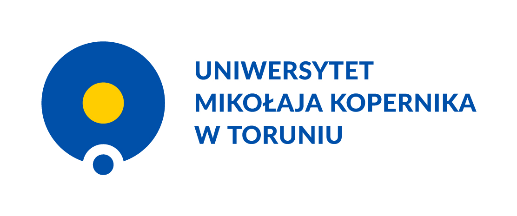 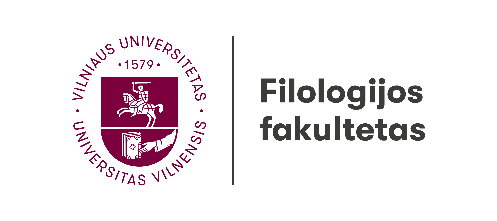 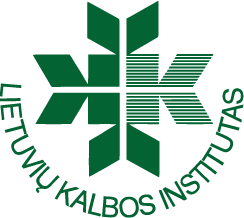 International scientific conferenceKitab Studies – Research Methodology and Source EditingOctober 5‒6, 2023, Faculty of Philology at Vilnius University, Universiteto St. 5, VilniusRegistration formThe registration form, together with an abstract, should be sent by email to 
kulwicka-kaminska@umk.pl and galina.miskiniene@lki.lt by 30 June 2023.NAME AND SURNAMEACADEMIC DEGREEiNSTITUTIONTITLE OF PRESENTATION in the language of DELIVERYTITLE OF PRESENTATION IN ENGLISHE-MAIL, PHONE NUMBERINVOICEYES / NO (underline)Please fill in your institutionʼs billing informationNOTES AND REQUESTS